Konkurs PUK 2022 BURZENIN                                      MACIEK  SP5CGI            WZMACNIACZ  250W      HF/50MHz  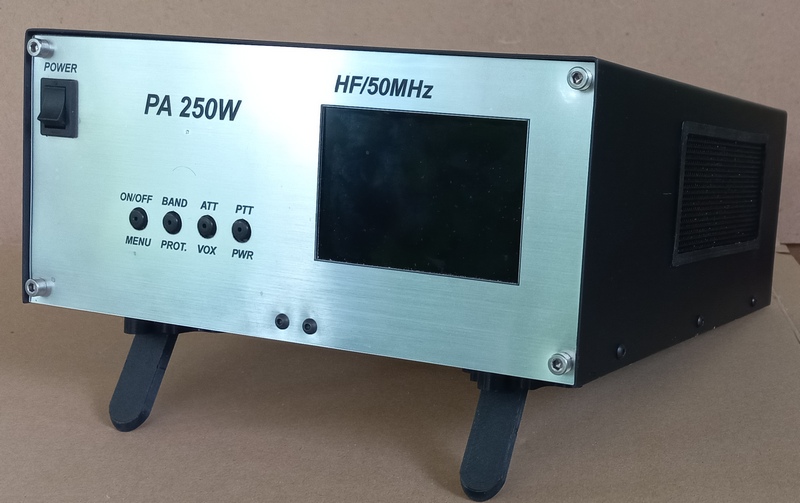    Wzmacniacz wykonany na podstawie opraciwania  Józefa SP9HVW.Sygnał wejściowy o mocy 8-10W podawany jest na tłumik wejściowy ok 4 db,następnie poprzez transformator wejściowy Tr1 na bramki podwójnego mosfeta D1029U. Tranzystory zasilane są napięciem 28V poprzez transformator T2.Moc odprowadzana jest przez transformator T3 do zespołu filtrów pasmowych i poprzez układ pomiarowy SWR do anteny.   W swoim wykonaniu nie wykorzystuję zabezpieczenia przed przekroczeniem mocy wejściowej, ponieważ wzmacniacz jes zabezpieczony przez układ kontrolera wykonany na bazie ARDUINO MEGA 2560.   Do zasilania użyłem zasilacza impulsowego o mocy 600W i 28V, natomiast kontroler, wentylatory i przekaźniki sygnałowe  zasilane są z przetwornicy DOWN 28-12V.PARAMETRY WZMACNIACZA  SCHEMAT IDEOWY WZMACNIACZA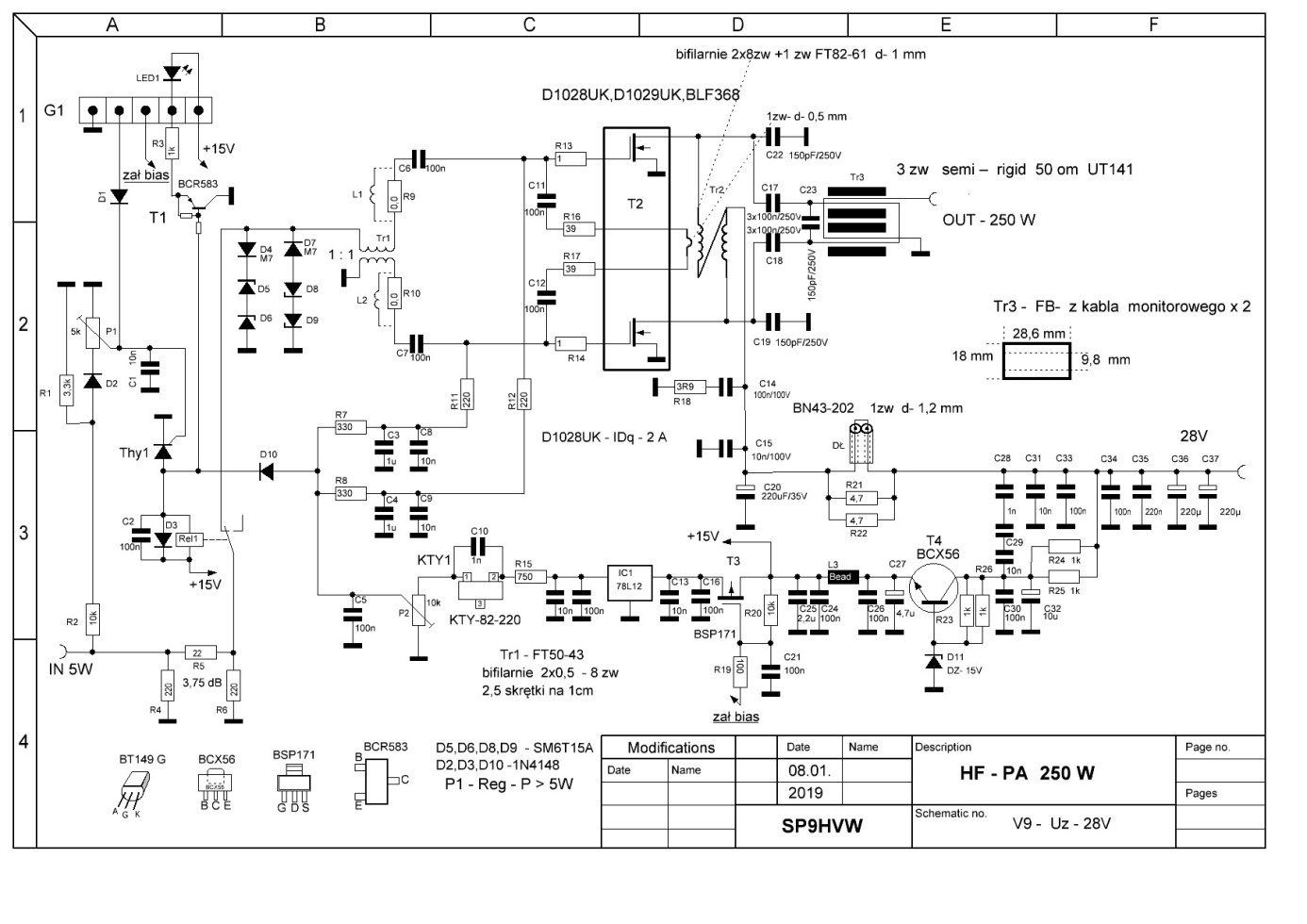 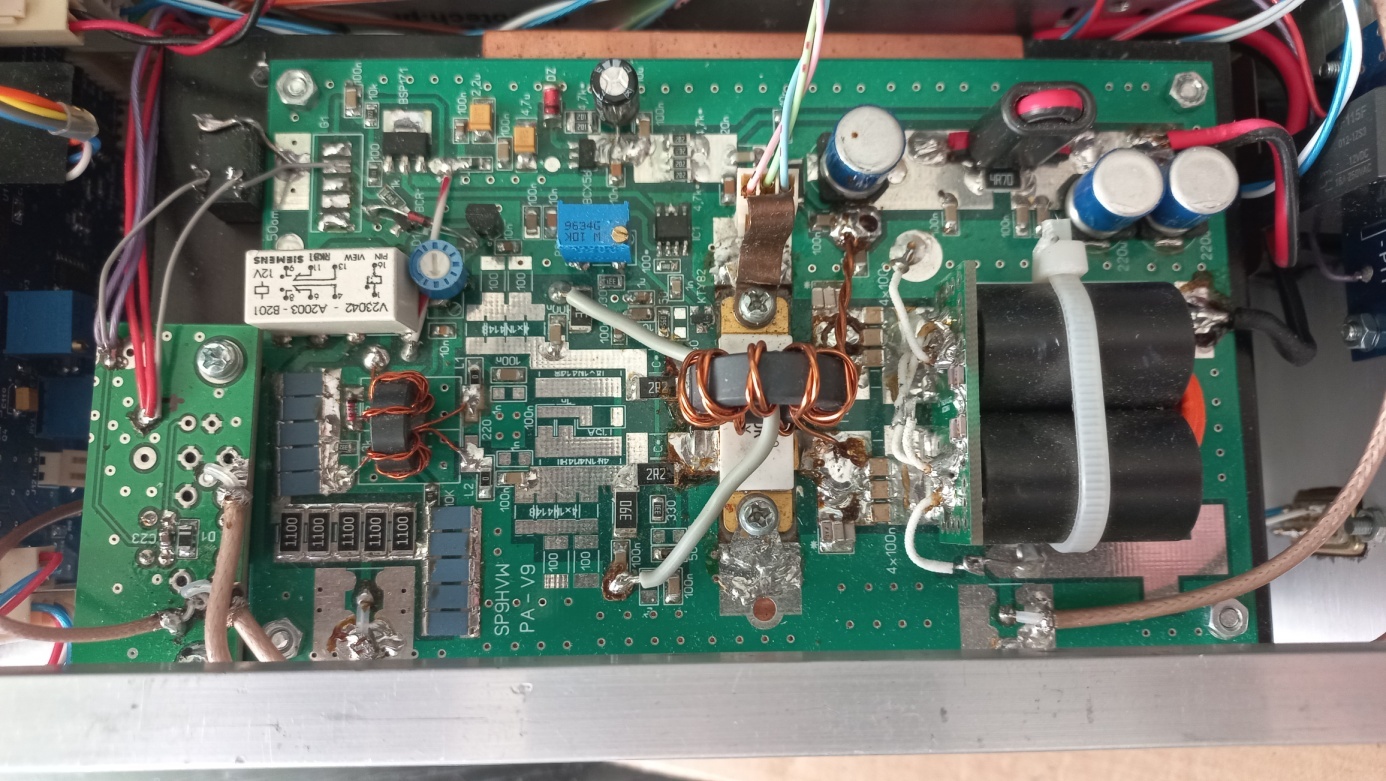   Na wyjściu wzmacniacza jest zestaw filtrów LPF. Obliczenia do nich zostały wykonane programem RFSim99. Przełączane są w trybie automatycznym lub ręcznym przy pomocy KONTROLERA PA.  Między LPF a gniazdem antenowym jest układ pomiarowy mocy padającej i odbitej, wykorzystywany do prawidłoeej pracy kontrolera(SWR,Pout).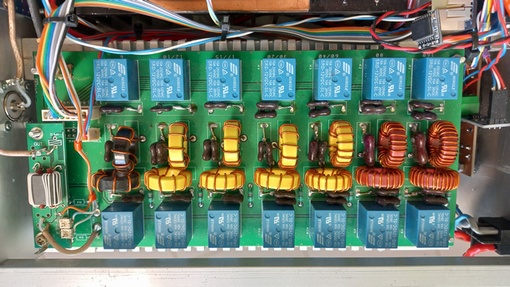 SCHEMAT IDEOWY LPF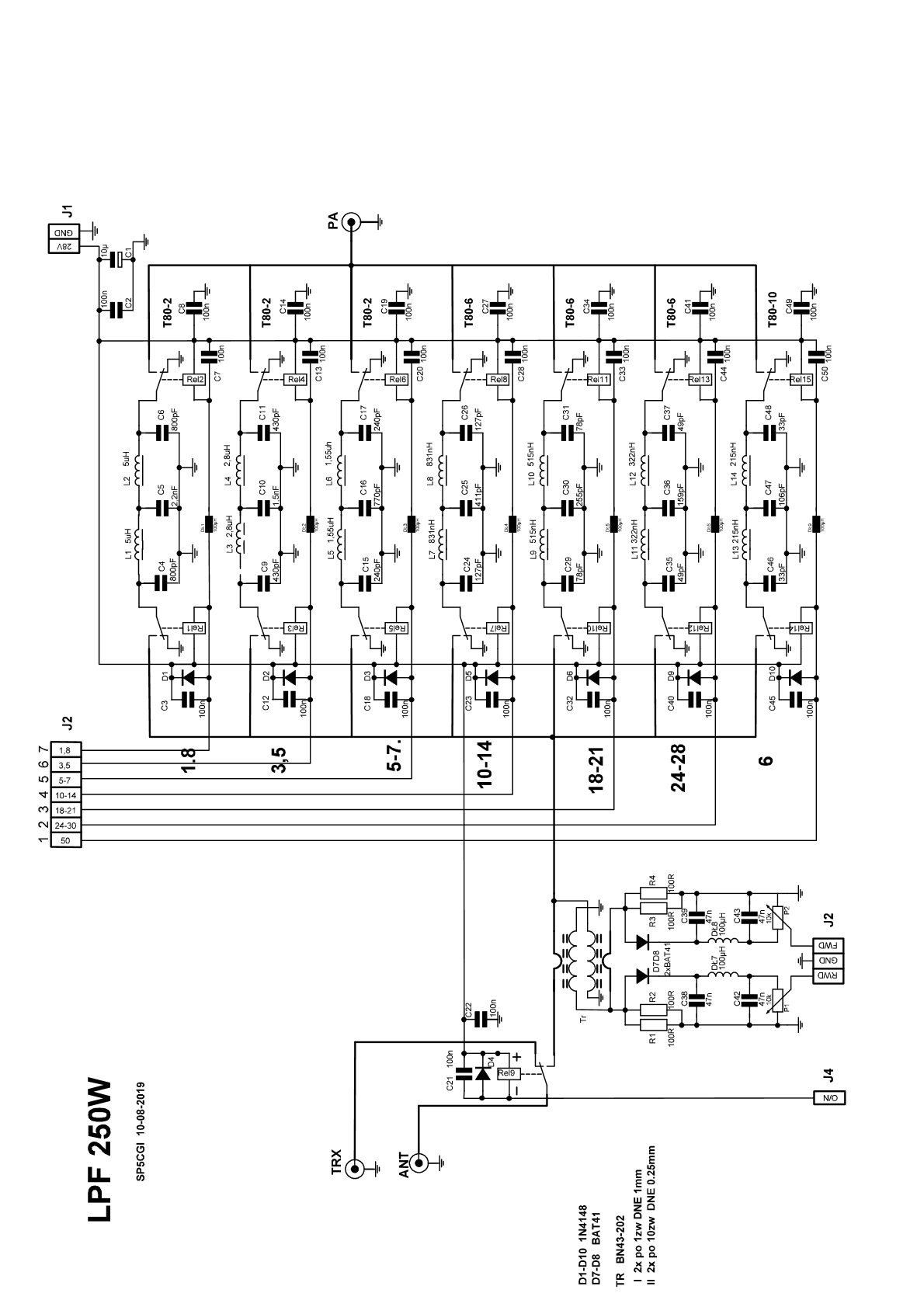     WIDMO SYGNAŁU NA WYJŚCIU WZMACNIACZAObciążenie wyjścia wzmacniacza 50 oHm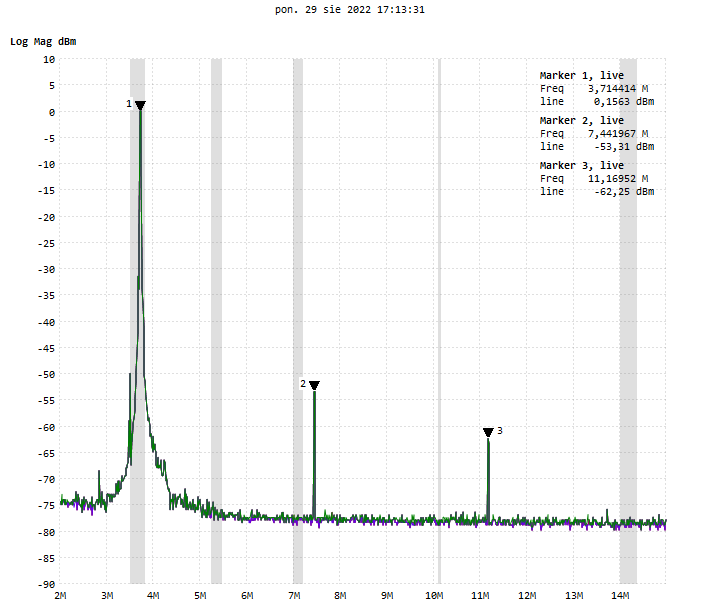 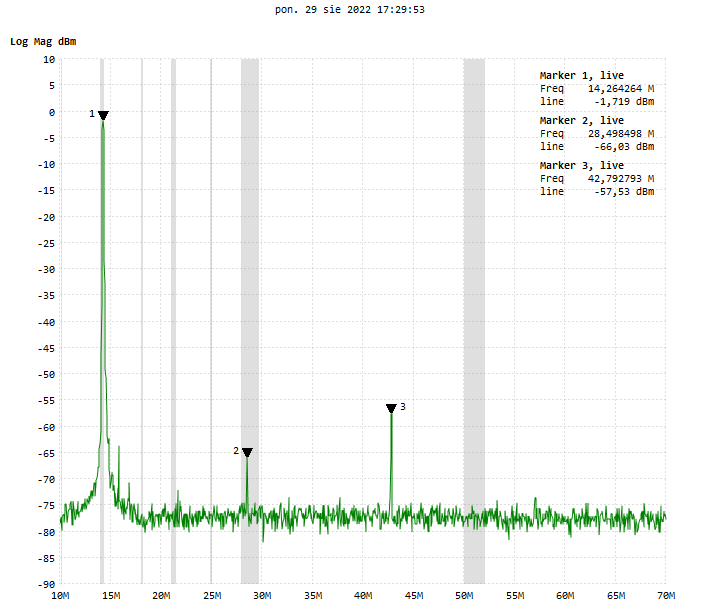 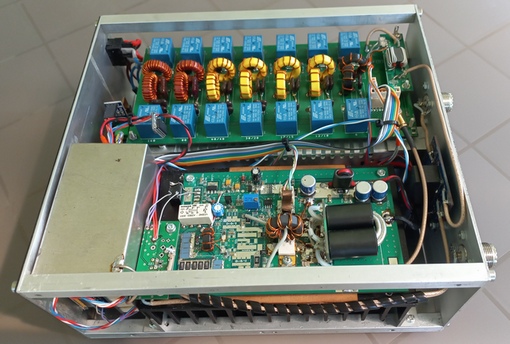 Zasilacz S-600-24 Napięcie wyjściowe podniesione do 28v.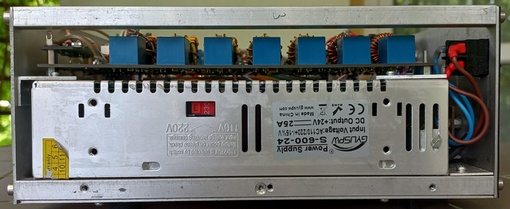 WZMACNIACZTranzystory przykręcone do radiatora poprzez miedzianą blachę gr. 3mm o pow.10cm2. Radiator chłodzony wentylatorem sterowanym przez kontroler PA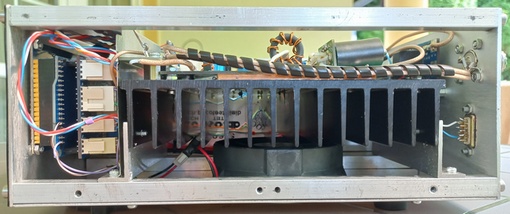    Gniazda wyjściowe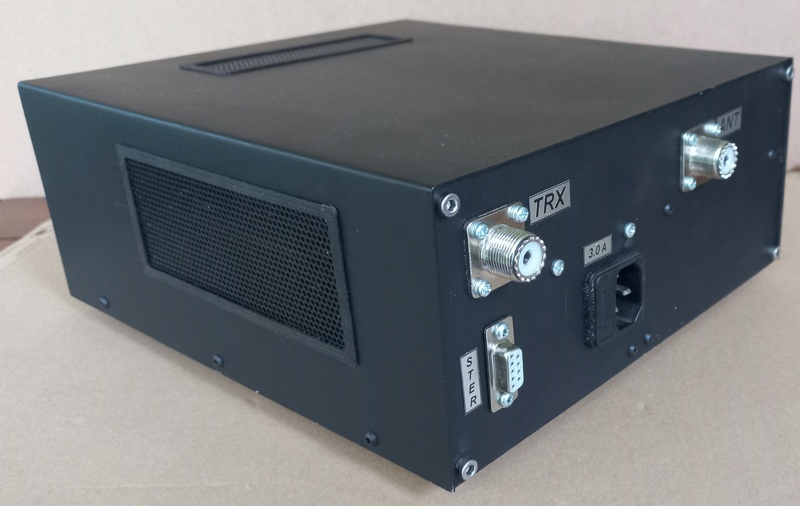  KONTROLER PA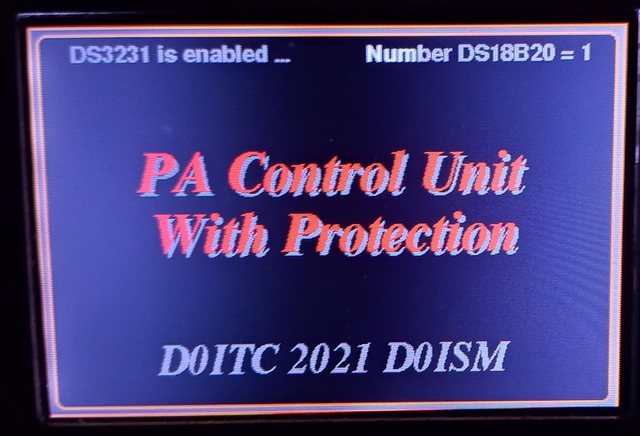  Układ kontroluje pracę wzmacniacza i zabezpiecza przed przekroczeniem monitorowanych parametrów. Wszystkie kontrolowane parametry są zobrazowane na wyświetlaczu LCD. Przekroczenie któregokolwiek z parametrów powoduje przełączenie wejścia w bypass i zdjęcie napięcia z bramek D1029 (wył.bias), oraz wł. sygnału dźwiękowego.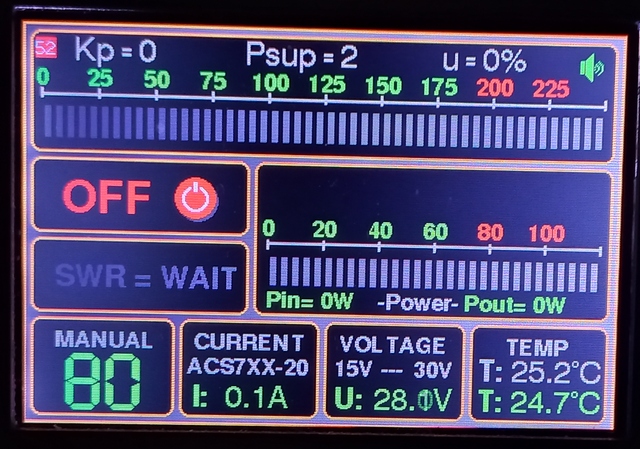    Parametry ustawiane w setupie1. Opóźnienie VOX 2. Imax - wartość prądu alarmowego, powyżej której zadziała zabezpieczenie.3. Vmin - dolna wartość poziomu alarmowego napięcia.4. Vmax - górna wartość poziomu alarmowego napięcia.5. TFan Off - próg temperatury dla wyłączenia chłodzenia tranzystora mocy6. TFan On - próg temperatury załączenia chłodzenia tranzystora mocy7. TFan Max - awaryjny próg temperatury chłodzenia tranzystora mocy8. ATT Delay - opóźnienie czasowe dla wyłączenia tłumika wejściowego. Działa, jeśli włączony jest tryb ATT AUTO.9. ATT Off - granica mocy, powyżej której wzmacniacz przechodzi w stan awaryjny w trybie ATT OFF (odłączony tłumik wejściowy).10. ATT-3dB - ograniczenie mocy dla przejścia w stan awaryjny z włączonym tłumikiem wejściowym -3dB (tryb ręczny sterowania tłumikiem wejścia).11. ATT-6dB - ograniczenie mocy dla przejścia w stan awaryjny z włączonym tłumikiem wejścia -6dB (tryb ręczny do sterowania tłumikiem wejścia).12. ATT AUTO - ograniczenie mocy do automatycznego załączania tłumika wejściowego.13. Alarm ATT - ograniczenie mocy do przechodzenia w tryb awaryjny z automatycznie sterowanym tłumikiem wejściowym.14. SWR max - wartość awaryjna SWR.15. Opóźnienie pasma - opóźnienie przełączenia w tryb nadawczy przy zmianie pasma. Pozwala na opóźnienie transmisji na czas przełączenia wyjścia przekaźnika LPF.16. ACS712 - typ czujnika prądu.17. Skala OUT - skala skali mocy wyjściowej.18. Skala IN – ustawienie skali mocy wejściowejSCHEMAT IDEOWY KONTROLERA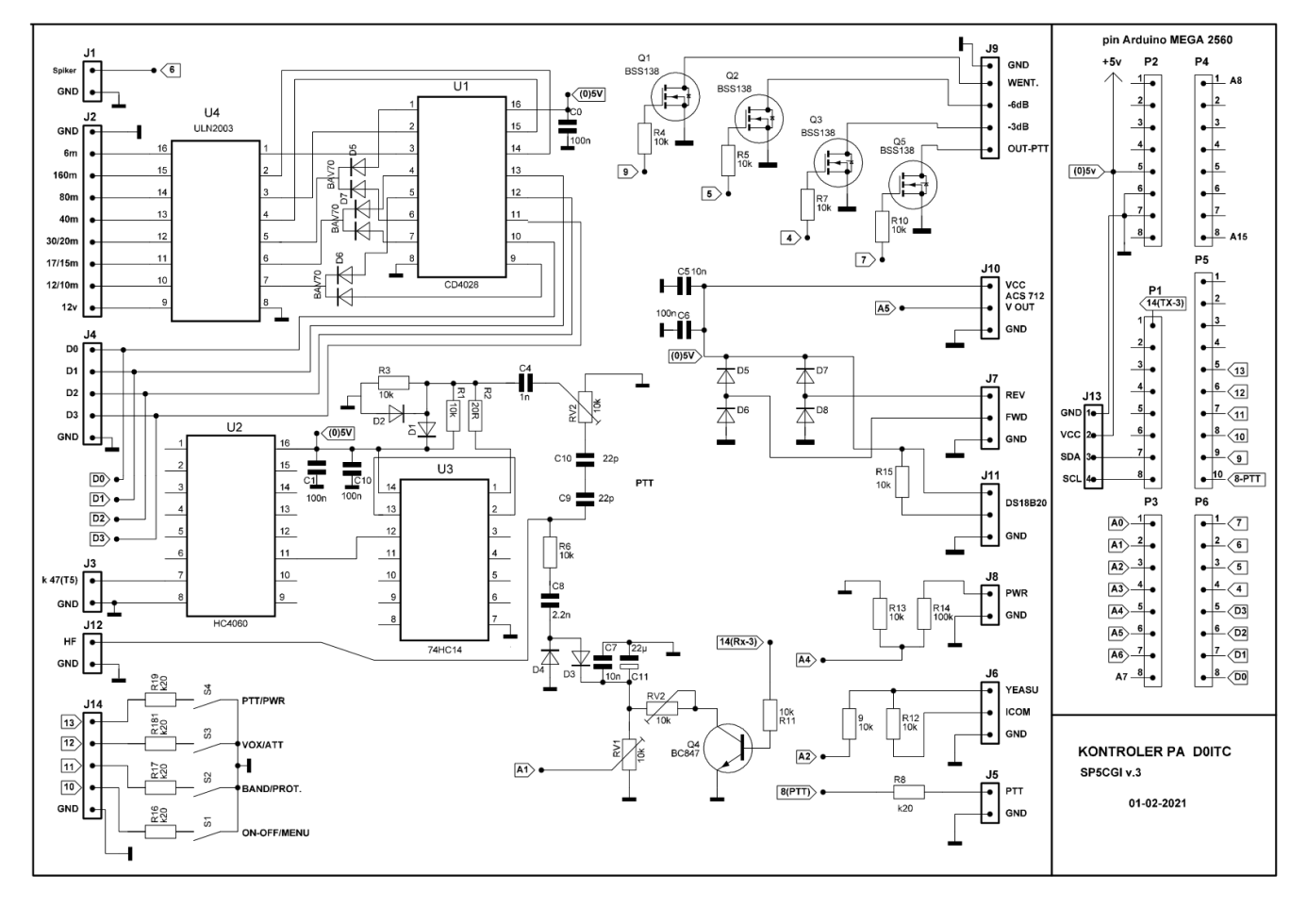 Układ zabezpiecza wzmacniacz przed przekroczeniem nast. Parametrów:-  pobór prądu- przekroczenia lub obniżenia zadanego napięcia- przekroczenia SWR- przekroczenia temperatury- przekroczenia mocy sterującej- włączeniem LPF nie zgodnych z częstotliwością sterującą wzmacniacz  Wskazania wyświetlacza podczas pracy na paśmie 80m z mocą 250W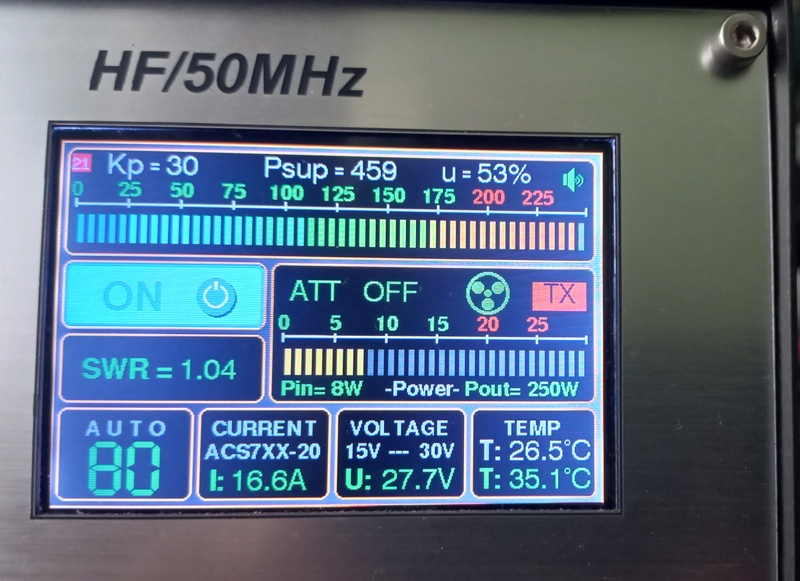   Wskazania wyświetlacza podczas pracy na paśmie 10m z mocą 220W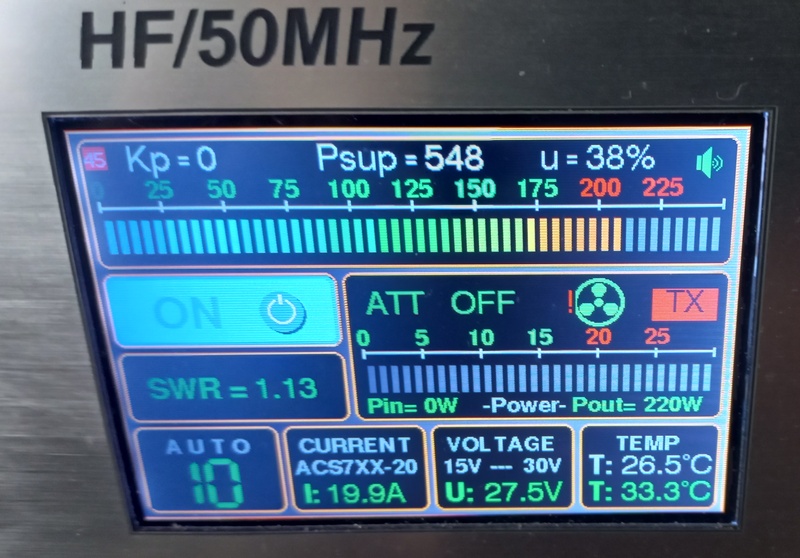   Urządzenie zostało wykonane na bazie różnych opracowań. Na potrzeby własnego wykonania , niektóre układy zostały na nowo przeliczone – ze względu na posiadane elementy, lub na wymagane parametry. Mostek do pomiaru SWR oraz LPF zostały w całości obliczone przezemnie. Obudowa w   całości wykonana z aluminium.Nowe Miasto nad Pilicą  30-08-2022                                Maciek SP5CGIBAND        IzPout-Wsprawność160m17,1 A23549 80m16,82505340m17,92454920m18,62354215m19,72354210m19,922038 6m15,3 8520